В соответствии с Федеральным законом от 27.07.2004 № 79-ФЗ «О государственной гражданской службе Российской Федерации», Указом Президента Российской Федерации от 01.02.2005 № 112 «О конкурсе на замещение вакантной должности государственной гражданской службы Российской Федерации», Постановлением Правительства Российской Федерации от 31.03.2018 № 397 « Об утверждении единой методики проведения конкурсов на замещение вакантных должностей государственной гражданской службы Российской Федерации и включение в кадровый резерв государственных органов», приказом УФНС России по Республике Карелия от 06.08.2019 № 02-02/114@ «Об объявлении конкурса на замещение вакантных должностей государственной гражданской службы в аппарате Управления Федеральной налоговой службы по Республике Карелия», приказываю:1. Провести конкурс на замещение вакантных должностей государственной гражданской службы с использованием методов оценки профессиональных и личностных качеств кандидатов, согласно приложению к настоящему приказу:           - Ведущего специалиста-эксперта хозяйственного отдела Управления ФНС России по Республике Карелия;         2. Провести тестирование 28 октября 2021 года в 14 часов 10 минут по адресу: 185031, Республика Карелия, г. Петрозаводск, ул. Кондопожская, 15/5, Управление Федеральной налоговой службы по Республике Карелия;       3. Провести индивидуальное собеседование 02 ноября 2021 года в 14 часов 10 минут по адресу: 185031, Республика Карелия, г. Петрозаводск, ул. Кондопожская, 15/5, Управление Федеральной налоговой службы по Республике Карелия 	  4. Отделу кадров и безопасности (Н.А. Ромашина) организовать  проведение конкурса и обеспечить допуск в здание Управления Федеральной налоговой службы по Республике Карелия граждан (государственных гражданских служащих), изъявивших желание участвовать в конкурсе.         5. Контроль исполнения настоящего приказа возложить на отдел кадров   и безопасности (Н.А. Ромашина).И.о. руководителя Управления Федеральной    налоговой службы по Республике Карелия                                      В.В. ВятчинаПриложение к Приказу УФНС России по Республике Карелия                                                                                                         от 12.10.2021 г. № 02-02/160____Список допущенных к участию в конкурсеМИНФИН РОССИИФЕДЕРАЛЬНАЯ НАЛОГОВАЯ СЛУЖБАУПРАВЛЕНИЕ ФЕДЕРАЛЬНОЙ НАЛОГОВОЙ СЛУЖБЫ ПО РЕСПУБЛИКЕ КАРЕЛИЯ(УФНС России по Республике Карелия)ПРИКАЗМИНФИН РОССИИФЕДЕРАЛЬНАЯ НАЛОГОВАЯ СЛУЖБАУПРАВЛЕНИЕ ФЕДЕРАЛЬНОЙ НАЛОГОВОЙ СЛУЖБЫ ПО РЕСПУБЛИКЕ КАРЕЛИЯ(УФНС России по Республике Карелия)ПРИКАЗМИНФИН РОССИИФЕДЕРАЛЬНАЯ НАЛОГОВАЯ СЛУЖБАУПРАВЛЕНИЕ ФЕДЕРАЛЬНОЙ НАЛОГОВОЙ СЛУЖБЫ ПО РЕСПУБЛИКЕ КАРЕЛИЯ(УФНС России по Республике Карелия)ПРИКАЗМИНФИН РОССИИФЕДЕРАЛЬНАЯ НАЛОГОВАЯ СЛУЖБАУПРАВЛЕНИЕ ФЕДЕРАЛЬНОЙ НАЛОГОВОЙ СЛУЖБЫ ПО РЕСПУБЛИКЕ КАРЕЛИЯ(УФНС России по Республике Карелия)ПРИКАЗМИНФИН РОССИИФЕДЕРАЛЬНАЯ НАЛОГОВАЯ СЛУЖБАУПРАВЛЕНИЕ ФЕДЕРАЛЬНОЙ НАЛОГОВОЙ СЛУЖБЫ ПО РЕСПУБЛИКЕ КАРЕЛИЯ(УФНС России по Республике Карелия)ПРИКАЗМИНФИН РОССИИФЕДЕРАЛЬНАЯ НАЛОГОВАЯ СЛУЖБАУПРАВЛЕНИЕ ФЕДЕРАЛЬНОЙ НАЛОГОВОЙ СЛУЖБЫ ПО РЕСПУБЛИКЕ КАРЕЛИЯ(УФНС России по Республике Карелия)ПРИКАЗМИНФИН РОССИИФЕДЕРАЛЬНАЯ НАЛОГОВАЯ СЛУЖБАУПРАВЛЕНИЕ ФЕДЕРАЛЬНОЙ НАЛОГОВОЙ СЛУЖБЫ ПО РЕСПУБЛИКЕ КАРЕЛИЯ(УФНС России по Республике Карелия)ПРИКАЗМИНФИН РОССИИФЕДЕРАЛЬНАЯ НАЛОГОВАЯ СЛУЖБАУПРАВЛЕНИЕ ФЕДЕРАЛЬНОЙ НАЛОГОВОЙ СЛУЖБЫ ПО РЕСПУБЛИКЕ КАРЕЛИЯ(УФНС России по Республике Карелия)ПРИКАЗМИНФИН РОССИИФЕДЕРАЛЬНАЯ НАЛОГОВАЯ СЛУЖБАУПРАВЛЕНИЕ ФЕДЕРАЛЬНОЙ НАЛОГОВОЙ СЛУЖБЫ ПО РЕСПУБЛИКЕ КАРЕЛИЯ(УФНС России по Республике Карелия)ПРИКАЗМИНФИН РОССИИФЕДЕРАЛЬНАЯ НАЛОГОВАЯ СЛУЖБАУПРАВЛЕНИЕ ФЕДЕРАЛЬНОЙ НАЛОГОВОЙ СЛУЖБЫ ПО РЕСПУБЛИКЕ КАРЕЛИЯ(УФНС России по Республике Карелия)ПРИКАЗ«12»1020 21    г.20 21    г.№02-02/160Город ПетрозаводскГород ПетрозаводскГород ПетрозаводскГород ПетрозаводскГород ПетрозаводскГород ПетрозаводскГород ПетрозаводскГород ПетрозаводскГород ПетрозаводскГород ПетрозаводскО проведении конкурса на замещение вакантных  должностей государственной гражданской службы в аппарате Управления Федеральной налоговой службы по Республике КарелияО проведении конкурса на замещение вакантных  должностей государственной гражданской службы в аппарате Управления Федеральной налоговой службы по Республике КарелияО проведении конкурса на замещение вакантных  должностей государственной гражданской службы в аппарате Управления Федеральной налоговой службы по Республике КарелияО проведении конкурса на замещение вакантных  должностей государственной гражданской службы в аппарате Управления Федеральной налоговой службы по Республике КарелияО проведении конкурса на замещение вакантных  должностей государственной гражданской службы в аппарате Управления Федеральной налоговой службы по Республике КарелияО проведении конкурса на замещение вакантных  должностей государственной гражданской службы в аппарате Управления Федеральной налоговой службы по Республике КарелияО проведении конкурса на замещение вакантных  должностей государственной гражданской службы в аппарате Управления Федеральной налоговой службы по Республике КарелияО проведении конкурса на замещение вакантных  должностей государственной гражданской службы в аппарате Управления Федеральной налоговой службы по Республике КарелияО проведении конкурса на замещение вакантных  должностей государственной гражданской службы в аппарате Управления Федеральной налоговой службы по Республике КарелияО проведении конкурса на замещение вакантных  должностей государственной гражданской службы в аппарате Управления Федеральной налоговой службы по Республике КарелияО проведении конкурса на замещение вакантных  должностей государственной гражданской службы в аппарате Управления Федеральной налоговой службы по Республике КарелияХозяйственный отделВедущий специалист-эксперт№ п/пИванова Ирина Александровна1Прозвнюк Яна Александровна2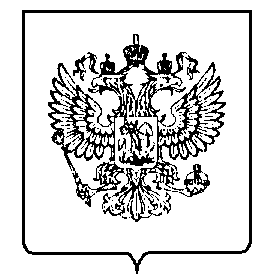 